Volcanoes Safaris Kyambura Gorge Lodge, UgandaFact SheetThe Lodge 8 unique handbuilt bandas (4 deluxe and 4 standard) of which 6 doubles and 2 twins. All with a private balcony offering spectacular views of the park or gorge. 1 guide/tour leader room available.All rooms are complete with en-suite bathrooms with flushing toilet, double vanity and indoor and outdoor shower with hot & cold running water.Swimming pool with stunning views over the park and the Rwenzori Mountains on the horizon. Personal butler service for all guests.​2 tranquil massage rooms available. One 50-minute complimentary massage per guest per stay. Extra massages are available at $50 for a 50- minute massage. Full board accommodation including all soft drinks and regular and premium alcoholic beverages including cocktails, cellar collection wines and single malt whiskies. Guests pay for French champagne only.Complimentary laundry service. Power sockets/charging facilities and hair dryer in the rooms. Fans are provided but no air conditioners.Wi-Fi available in the main lodge and bandas.Sales Tool Kit with images, videos, rates, etc can be viewed at this link.Safari & Lodge ActivitiesChimpanzee tracking at Kyambura Gorge Lodge, with direct access on foot along the Fig Tree Walk. Trek in Kalinzu Forest (20 minutes drive from lodge).Game drives and tree-climbing lions in Queen Elizabeth National Park.Kazinga Channel Boat Cruise.Hike the Rwenzori Mountains.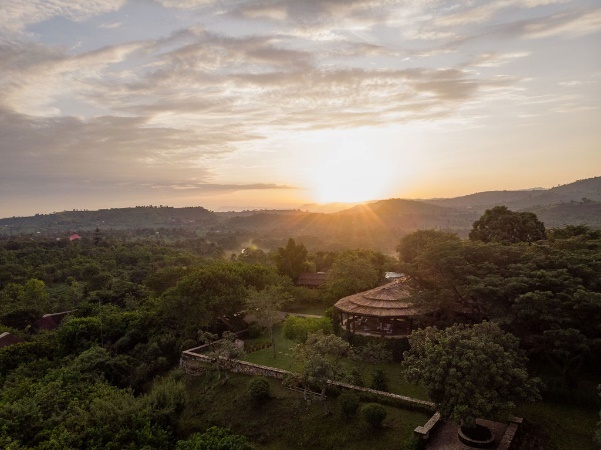 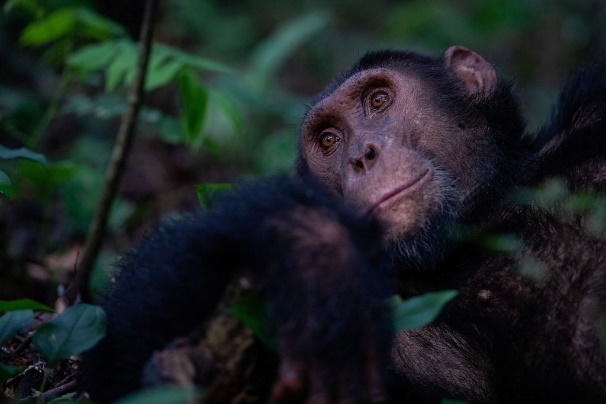 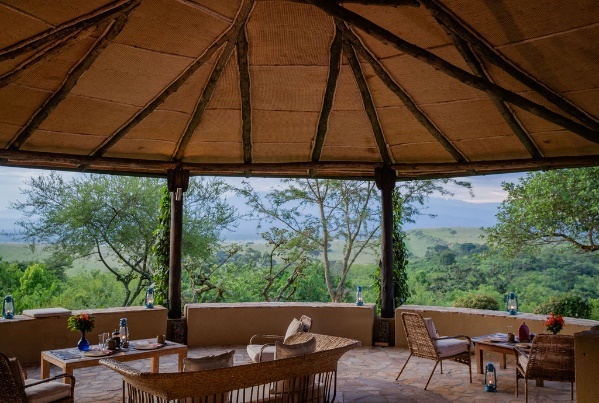 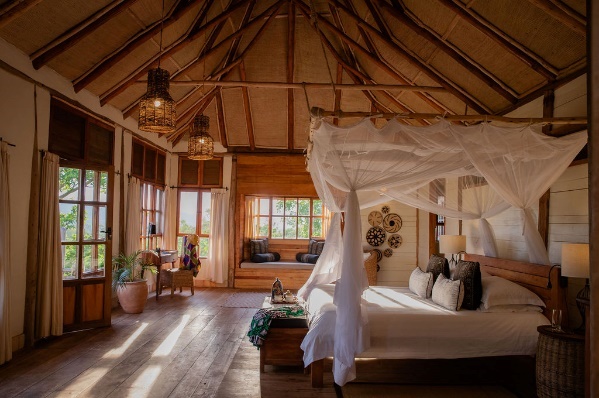 Visit the Kyambura Coffee Cooperative.Go birding in the Kyambura wetland. Plant tree in the buffer zone.Gorge walk at the lodge.Getting to the LodgeFrom Entebbe: 1-hour flight + 2-hour driveFrom Bwindi Lodge (Kihihi): 15-minute flight or a 5-hour drive through the park.From Mount Gahinga Lodge (Kisoro): 15-minute flight + 2-hour drive.Seasons & ClimateAverage daytime temperatures: 15-35 celsius, at night: 10-25 celsius.Uganda is located on the Equator and is an all- year-round destination. High season: 15 Dec - 28 Feb / 1 Jun - 30 Sep. Low season: 1 Oct - 14 Dec / 1 Mar - 31 May.Useful InformationLodge altitude: 1,060m. GPS coordinates: - 0.208354, 30.104324. Credit card payments are accepted at the lodge (Amex, Visa and MasterCard). Cash payments or cheques are not accepted.Gratuities are at the discretion of the guest. For lodge staff and guides we suggest $5-10 or more per day. For park guides $5-10 and for trackers $15 per guest.Children under 15 years of age are not permitted to track the chimps. They are welcome at the lodge, but please be advised we do not have childcare facilities.Check out time for all guests is 11am on the day of departure.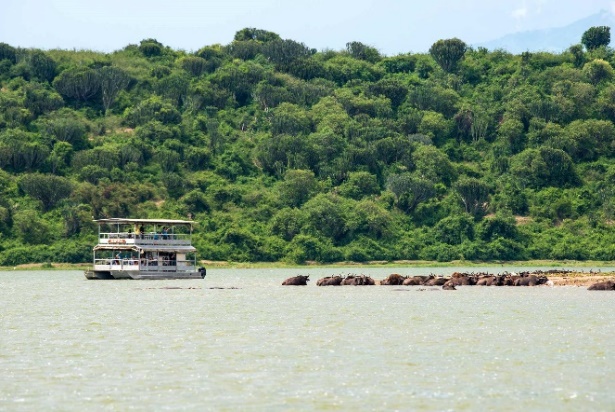 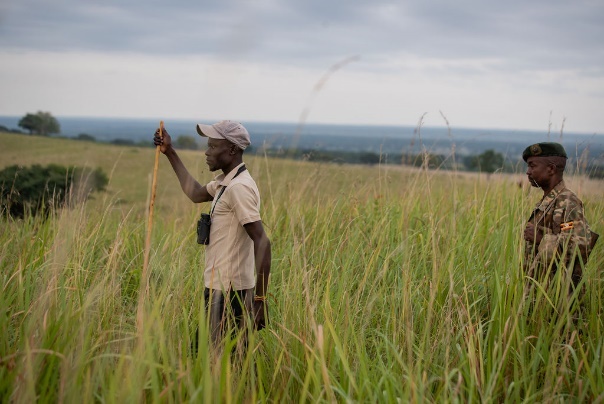 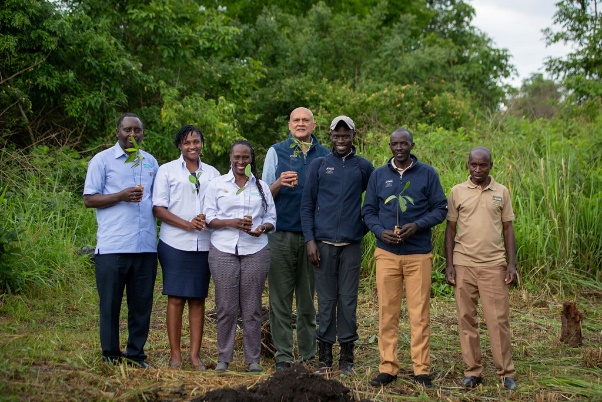 